Зарегистрировано в Минюсте России 29 декабря 2022 г. N 71892МИНИСТЕРСТВО СТРОИТЕЛЬСТВА И ЖИЛИЩНО-КОММУНАЛЬНОГОХОЗЯЙСТВА РОССИЙСКОЙ ФЕДЕРАЦИИПРИКАЗот 2 декабря 2022 г. N 1026/прОБ УТВЕРЖДЕНИИ ФОРМЫ И ПОРЯДКАВЕДЕНИЯ ОБЩЕГО ЖУРНАЛА, В КОТОРОМ ВЕДЕТСЯ УЧЕТ ВЫПОЛНЕНИЯРАБОТ ПО СТРОИТЕЛЬСТВУ, РЕКОНСТРУКЦИИ, КАПИТАЛЬНОМУ РЕМОНТУОБЪЕКТА КАПИТАЛЬНОГО СТРОИТЕЛЬСТВАВ соответствии с частью 9 статьи 52 Градостроительного кодекса Российской Федерации (Собрание законодательства Российской Федерации, 2005, N 1, ст. 16), абзацем вторым подпункта "б" пункта 2 постановления Правительства Российской Федерации от 1 декабря 2021 г. N 2161 "Об утверждении общих требований к организации и осуществлению регионального государственного строительного надзора, внесении изменений в постановление Правительства Российской Федерации от 30 июня 2021 г. N 1087 и признании утратившими силу некоторых актов Правительства Российской Федерации" (Собрание законодательства Российской Федерации, 2021, N 50, ст. 8553) приказываю:1. Утвердить:а) форму общего журнала, в котором ведется учет выполнения работ по строительству, реконструкции, капитальному ремонту объекта капитального строительства, согласно приложению N 1 к настоящему приказу;б) порядок ведения общего журнала, в котором ведется учет выполнения работ по строительству, реконструкции, капитальному ремонту объекта капитального строительства, согласно приложению N 2 к настоящему приказу.2. Настоящий приказ вступает в силу с 1 сентября 2023 г. и действует до 1 сентября 2029 г.МинистрИ.Э.ФАЙЗУЛЛИНПриложение N 1Утвержденаприказом Министерства строительстваи жилищно-коммунального хозяйстваРоссийской Федерацииот 2 декабря 2022 г. N 1026/прФормаПриложение N 2Утвержденприказом Министерства строительстваи жилищно-коммунального хозяйстваРоссийской Федерацииот 2 декабря 2022 г. N 1026/прПОРЯДОКВЕДЕНИЯ ОБЩЕГО ЖУРНАЛА, В КОТОРОМ ВЕДЕТСЯ УЧЕТ ВЫПОЛНЕНИЯРАБОТ ПО СТРОИТЕЛЬСТВУ, РЕКОНСТРУКЦИИ, КАПИТАЛЬНОМУ РЕМОНТУОБЪЕКТА КАПИТАЛЬНОГО СТРОИТЕЛЬСТВА1. Общий журнал, в котором ведется учет выполнения работ по строительству, реконструкции, капитальному ремонту объекта капитального строительства (далее - общий журнал), должен отражать последовательность осуществления строительства, реконструкции, капитального ремонта объекта капитального строительства, в том числе сроки и условия выполнения всех работ при строительстве, реконструкции, капитальном ремонте объекта капитального строительства, а также сведения о строительном контроле и государственном строительном надзоре.Допускается ведение общего журнала отдельно на каждый объект капитального строительства, входящий в состав предприятия как имущественного комплекса, единого недвижимого комплекса или в состав сложного объекта (объекта, в состав которого входят два и более объекта капитального строительства), а также на отдельный этап строительства, реконструкции.2. Ведение общего журнала по решению застройщика, технического заказчика, лица, ответственного за эксплуатацию здания, сооружения, или регионального оператора (далее - заказчик) осуществляется на бумажном носителе или в электронной форме без дублирования на бумажном носителе.3. В процессе строительства, реконструкции, капитального ремонта объекта капитального строительства допускается изменение заказчиком формы ведения общего журнала. В данном случае ранее внесенные записи в новый общий журнал не дублируются, а старый общий журнал переводится в режим хранения в порядке, предусмотренном пунктом 20 настоящего Порядка.4. Заказчик при оформлении общего журнала на бумажном носителе брошюрует и нумерует его.5. Общий журнал в электронной форме формируется и представляется в виде файлов в формате xml с возможностью выгрузки всего общего журнала в виде нередактируемых электронных документов с возможностью печати на листах формата A4. Через записи в общем журнале должен быть обеспечен доступ к специальным журналам, в которых ведется учет выполнения работ, предусмотренным пунктом 4 части 5 статьи 52 Градостроительного кодекса Российской Федерации (Собрание законодательства Российской Федерации, 2005, N 1, ст. 16), в случае их ведения в электронном виде.Схема, подлежащая использованию для формирования общего журнала в формате xml (далее - xml-схема), размещается на официальном сайте Министерства строительства и жилищно-коммунального хозяйства Российской Федерации (далее - Министерство) в информационно-телекоммуникационной сети "Интернет" (далее - сеть Интернет) и вводится в действие по истечении трех месяцев со дня размещения.После размещения на официальном сайте Министерства в сети Интернет новой xml-схемы для соответствующего документа в течение трех месяцев со дня введения ее в действие обеспечивается доступ к xml-схеме, прекратившей свое действие.6. Записи в общий журнал вносятся с даты начала выполнения работ по строительству, реконструкции, капитальному ремонту объекта капитального строительства, включая период проведения подготовительных работ, до даты фактического окончания выполнения работ по строительству, реконструкции, капитальному ремонту объекта капитального строительства.7. Заказчик обеспечивает доступ к общему журналу уполномоченным на его ведение лицам для внесения записей, внесения в них изменений, а также для ознакомления со сведениями, содержащимися в общем журнале. Перечень уполномоченных на ведение общего журнала лиц отражается на титульном листе общего журнала.8. Раздел 1 "Список инженерно-технического персонала лица, осуществляющего строительство, реконструкцию, капитальный ремонт, занятого при строительстве, реконструкции, капитальном ремонте объекта капитального строительства" общего журнала заполняется уполномоченным представителем лица, осуществляющего строительство, реконструкцию, капитальный ремонт, в день начала или окончания работ на объекте капитального строительства лица, входящего в список инженерно-технического персонала.9. Раздел 2 "Перечень специальных журналов, в которых ведется учет выполнения работ, а также журналов авторского надзора лица, осуществляющего подготовку проектной документации" общего журнала заполняется уполномоченным представителем заказчика, лица, осуществляющего строительство, реконструкцию, капитальный ремонт, а в случае привлечения застройщиком или заказчиком по своей инициативе лица, осуществляющего подготовку проектной документации, для проверки соответствия выполняемых работ проектной документации, также уполномоченным представителем лица, осуществляющего подготовку проектной документации, в день передачи застройщику или техническому заказчику соответствующего специального журнала, в котором ведется учет выполнения работ, или журнала авторского надзора лица, осуществляющего подготовку проектной документации.10. Раздел 3 "Сведения о выполнении работ в процессе строительства, реконструкции, капитального ремонта объекта капитального строительства" общего журнала заполняется уполномоченным представителем лица, осуществляющего строительство, реконструкцию, капитальный ремонт, в день выполнения указанных работ.11. Раздел 4 "Сведения о строительном контроле в процессе строительства, реконструкции, капитального ремонта объекта капитального строительства" общего журнала заполняется уполномоченным представителем заказчика по вопросам строительного контроля не позднее дня, следующего за днем проведения мероприятия строительного контроля.12. Раздел 5 "Перечень исполнительной документации при строительстве, реконструкции, капитальном ремонте объекта капитального строительства" общего журнала заполняется уполномоченным представителем лица, осуществляющего строительство, реконструкцию, капитальный ремонт, не позднее дня, следующего за днем подписания исполнительной документации.13. Раздел 6 "Сведения о государственном строительном надзоре при строительстве, реконструкции объекта капитального строительства" общего журнала заполняется должностным лицом органа государственного строительного надзора не позднее дня, следующего за днем окончания контрольного (надзорного) мероприятия.14. При ведении общего журнала в электронной форме записи подписываются усиленной неквалифицированной электронной подписью, сертификат ключа проверки которой создан и используется в инфраструктуре, обеспечивающей информационно-технологическое взаимодействие информационных систем, используемых для предоставления государственных и муниципальных услуг в электронной форме, в порядке, установленном Правилами создания и использования сертификата ключа проверки усиленной неквалифицированной электронной подписи в инфраструктуре, обеспечивающей информационно-технологическое взаимодействие информационных систем, используемых для предоставления государственных и муниципальных услуг в электронной форме, утвержденными постановлением Правительства Российской Федерации от 1 декабря 2021 г. N 2152 (Собрание законодательства Российской Федерации, 2021, N 50, ст. 8545; 2022, N 42, ст. 7173) (далее - усиленная неквалифицированная электронная подпись), или усиленной квалифицированной электронной подписью.15. В случае внесения изменений в записи общего журнала в электронной форме создается новая версия записи, подписанная усиленной неквалифицированной электронной подписью или усиленной квалифицированной электронной подписью, при этом обеспечивается хранение всех изменений, а также пометок о причинах изменений в составе метаданных версий общего журнала в электронной форме на протяжении всего срока хранения общего журнала в электронной форме.Не допускается удаление сохраненных записей.История изменений записей в общем журнале хранится в течение срока хранения общего журнала, не допускается внесение в нее изменений или ее удаление.В случае внесения изменений в записи общего журнала на бумажном носителе изменяемая запись зачеркивается одной чертой так, чтобы можно было прочитать исправленное, под ней вносится измененная версия записи, подписанная уполномоченным лицом, с указанием даты и причин внесения изменений.16. В случае если в соответствии с частью 1 статьи 54 Градостроительного кодекса Российской Федерации (Собрание законодательства Российской Федерации, 2005, N 1, ст. 16; 2021, N 24, ст. 4188) при осуществлении строительства, реконструкции объекта капитального строительства предусмотрен государственный строительный надзор, застройщик или технический заказчик направляет общий журнал с заполненным титульным листом в орган государственного строительного надзора в порядке, предусмотренном частью 5 статьи 52 Градостроительного кодекса Российской Федерации (Собрание законодательства Российской Федерации, 2005, N 1, ст. 16; 2021, N 24, ст. 4188).17. Орган государственного строительного надзора при поступлении общего журнала на бумажном носителе скрепляет поступивший журнал печатью, проставляет регистрационную надпись и возвращает общий журнал застройщику или техническому заказчику, при предоставлении доступа общего журнала в электронной форме создает регистрационную запись в общем журнале с указанием уникального регистрационного номера общего журнала и подтверждает ее усиленной неквалифицированной электронной подписью или усиленной квалифицированной электронной подписью.18. По окончании общего журнала на бумажном носителе или при изменении формы ведения общего журнала застройщиком и (или) техническим заказчиком в орган государственного строительного надзора для регистрации предоставляется новый общий журнал с пометкой о порядковом номере данного журнала.19. Заполненный общий журнал хранится у заказчика в течение всего срока эксплуатации объекта капитального строительства.20. После фактического завершения работ по строительству, реконструкции, капитальному ремонту объекта капитального строительства в общий журнал в электронной форме вносится подписанная усиленной неквалифицированной электронной подписью или усиленной квалифицированной электронной подписью заказчика запись об окончании указанных работ. Общий журнал переводится в режим хранения, в котором исключается возможность внесения в него изменений при сохранении возможности просмотра, копирования и печати с визуализацией отметок об электронных подписях.При ведении общего журнала на бумажном носителе заказчиком вносится запись об окончании работ по строительству, реконструкции, капитальному ремонту объекта капитального строительства, при этом исключается дальнейшее внесение изменений в общий журнал, но сохраняется возможность доступа к нему для ознакомления.21. При хранении общего журнала в электронной форме обеспечивается резервное копирование документов и электронных подписей в составе их метаданных, восстановление электронных документов и их метаданных из резервных копий, а также протоколирование и сохранение сведений о предоставлении доступа и о других операциях с общим журналом в электронной форме и метаданными, автоматизированное ведение электронных журналов учета точного времени и фактов размещения, изменения и удаления информации, содержания вносимых изменений.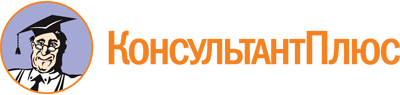 Приказ Минстроя России от 02.12.2022 N 1026/пр
"Об утверждении формы и порядка ведения общего журнала, в котором ведется учет выполнения работ по строительству, реконструкции, капитальному ремонту объекта капитального строительства"
(Зарегистрировано в Минюсте России 29.12.2022 N 71892)Документ предоставлен КонсультантПлюс

www.consultant.ru

Дата сохранения: 24.08.2023
 Общий журнал,в котором ведется учет выполнения работ по строительству, реконструкции, капитальному ремонту объекта капитального строительстваN ______________________по(указать строительство, реконструкция, капитальный ремонт)(наименование объекта капитального строительства, его почтовый или строительный адрес)(наименование объекта капитального строительства, его почтовый или строительный адрес)ЗастройщикЗастройщик(фамилия, имя, отчество (последнее - при наличии), адрес места жительства, ОГРНИП, ИНН индивидуального предпринимателя,(фамилия, имя, отчество (последнее - при наличии), адрес места жительства, ОГРНИП, ИНН индивидуального предпринимателя,полное и (или) сокращенное наименование, ОГРН, ИНН, место нахождения юридического лица, телефон/факс, адрес электронной почты (при наличии),полное и (или) сокращенное наименование, ОГРН, ИНН, место нахождения юридического лица, телефон/факс, адрес электронной почты (при наличии),полное и (или) сокращенное наименование, ОГРН, ИНН саморегулируемой организации, членом которой является указанное юридическое лицо или индивидуальный предприниматель (за исключением случаев, когда членство в саморегулируемых организациях в области инженерных изысканий, архитектурно-строительного проектирования, строительства, реконструкции, капитального ремонта объектов капитального строительства не требуется);полное и (или) сокращенное наименование, ОГРН, ИНН саморегулируемой организации, членом которой является указанное юридическое лицо или индивидуальный предприниматель (за исключением случаев, когда членство в саморегулируемых организациях в области инженерных изысканий, архитектурно-строительного проектирования, строительства, реконструкции, капитального ремонта объектов капитального строительства не требуется);фамилия, имя, отчество (последнее - при наличии), паспортные данные, адрес места жительства, телефон/факс, адрес электронной почты (при наличии) - для физических лиц, не являющихся индивидуальными предпринимателями)фамилия, имя, отчество (последнее - при наличии), паспортные данные, адрес места жительства, телефон/факс, адрес электронной почты (при наличии) - для физических лиц, не являющихся индивидуальными предпринимателями)Уполномоченный представитель застройщикаN п/пФамилия, имя, отчество (последнее - при наличии)Должность (при наличии)Наименование, дата, номер документа, подтверждающего полномочиеИдентификационный номер в национальном реестре специалистов в области строительства (за исключением случаев, когда членство в саморегулируемых организациях в области инженерных изысканий, архитектурно-строительного проектирования, строительства, реконструкции, капитального ремонта объектов капитального строительства не требуется)Подпись123456Технический заказчик(полное и (или) сокращенное наименование, ОГРН, ИНН, место нахождения юридического лица, телефон/факс, адрес электронной почты (при наличии),полное и (или) сокращенное наименование, ОГРН, ИНН саморегулируемой организации, членом которой является указанное юридическое лицо (за исключением случаев, когда членство в саморегулируемых организациях в области инженерных изысканий, архитектурно-строительного проектирования, строительства, реконструкции, капитального ремонта объектов капитального строительства не требуется)Уполномоченный представитель технического заказчикаN п/пФамилия, имя, отчество (последнее - при наличии)Должность (при наличии)Наименование, дата, номер документа, подтверждающего полномочиеИдентификационный номер в национальном реестре специалистов в области строительства (за исключением случаев, когда членство в саморегулируемых организациях в области инженерных изысканий, архитектурно-строительного проектирования, строительства, реконструкции, капитального ремонта объектов капитального строительства не требуется)Подпись123456Лицо, ответственное за эксплуатацию здания, сооружения, или региональный оператор (заполняется в случае, если договор строительного подряда заключается с лицом, ответственным за эксплуатацию здания, сооружения, или региональным оператором)(фамилия, имя, отчество (последнее - при наличии), адрес места жительства, ОГРНИП, ИНН индивидуального предпринимателя,полное и (или) сокращенное наименование, ОГРН, ИНН, место нахождения юридического лица, телефон/факс, адрес электронной почты (при наличии),фамилия, имя, отчество (последнее - при наличии), паспортные данные, адрес места жительства, телефон/факс, адрес электронной почты (при наличии) - для физических лиц, не являющихся индивидуальными предпринимателями)Уполномоченный представитель лица, ответственного за эксплуатацию здания, сооружения, или регионального оператора (заполняется в случае, если договор строительного подряда заключается с лицом, ответственным за эксплуатацию здания, сооружения, или региональным оператором)N п/пФамилия, имя, отчество (последнее - при наличии)Должность (при наличии)Наименование, дата, номер документа, подтверждающего полномочиеПодпись12345Сведения о выданном разрешении на строительство (заполняется в случае, если разрешение на строительство требуется в соответствии со статьей 51 Градостроительного кодекса Российской Федерации (Собрание законодательства Российской Федерации, 2005, N 1, ст. 16; 2022, N 29, ст. 5317)(номер, дата выдачи разрешения на строительство, наименование органа исполнительной власти,государственной корпорации или органа местного самоуправления, выдавших разрешение)Лицо, осуществляющее подготовку проектной документации(фамилия, имя, отчество (последнее - при наличии), адрес места жительства, адрес электронной почты (при наличии), ОГРНИП, ИНН индивидуального предпринимателя,полное и (или) сокращенное наименование, ОГРН, ИНН, место нахождения юридического лица, телефон/факс, адрес электронной почты (при наличии),полное и (или) сокращенное наименование, ОГРН, ИНН саморегулируемой организации, членом которой является указанное юридическое лицо или индивидуальный предприниматель (за исключением случаев, когда членство в саморегулируемых организациях в области инженерных изысканий, архитектурно-строительного проектирования, строительства, реконструкции, капитального ремонта объектов капитального строительства не требуется)Уполномоченный представитель лица, осуществляющего подготовку проектной документации, по вопросам проверки соответствия выполняемых работ проектной документации (далее - авторский надзор)N п/пПолное и (или) сокращенное наименование или фамилия, имя, отчество (последнее - при наличии) лица, осуществляющего подготовку проектной документации, сведения о разделах проектной документации, подготовленных этим лицомФамилия, имя, отчество (последнее - при наличии), должность (при наличии)Наименование, дата, номер документа, подтверждающего полномочиеИдентификационный номер в национальном реестре специалистов в области архитектурно-строительного проектирования (за исключением случаев, когда членство в саморегулируемых организациях в области инженерных изысканий, архитектурно-строительного проектирования, строительства, реконструкции, капитального ремонта объектов капитального строительства не требуется)Подпись123456Сведения о положительном заключении экспертизы проектной документации (заполняется в случае, если при строительстве, реконструкции объекта капитального строительства в соответствии со статьей 49 Градостроительного кодекса Российской Федерации (Собрание законодательства Российской Федерации, 2005, N 1, ст. 16; 2022, N 29, ст. 5317) проводится экспертиза проектной документации)(номер и дата выдачи, орган или организация, его утвердившие)Лицо, осуществляющее строительство, реконструкцию, капитальный ремонт(фамилия, имя, отчество (последнее - при наличии), адрес места жительства, ОГРНИП, ИНН индивидуального предпринимателя,полное и (или) сокращенное наименование, ОГРН, ИНН, место нахождения юридического лица, телефон/факс, адрес электронной почты (при наличии),полное и (или) сокращенное наименование, ОГРН, ИНН саморегулируемой организации, членом которой является указанное юридическое лицо или индивидуальный предприниматель (за исключением случаев, когда членство в саморегулируемых организациях в области инженерных изысканий, архитектурно-строительного проектирования, строительства, реконструкции, капитального ремонта объектов капитального строительства не требуется)Уполномоченный представитель лица, осуществляющего строительство, реконструкцию, капитальный ремонтN п/пФамилия, имя, отчество (последнее - при наличии)Должность (при наличии)Наименование, дата, номер документа, подтверждающего полномочиеИдентификационный номер в национальном реестре специалистов в области строительства (за исключением случаев, когда членство в саморегулируемых организациях в области инженерных изысканий, архитектурно-строительного проектирования, строительства, реконструкции, капитального ремонта объектов капитального строительства не требуется)Подпись123456Уполномоченный представитель застройщика или технического заказчика по вопросам строительного контроляN п/пФамилия, имя, отчество (последнее - при наличии)Должность (при наличии)Наименование, дата, номер документа, подтверждающего полномочиеПодпись12345Уполномоченный представитель лица, ответственного за эксплуатацию здания, сооружения, и (или) регионального оператора по вопросам строительного контроляN п/пФамилия, имя, отчество (последнее - при наличии)Должность (при наличии)Наименование, дата, номер документа, подтверждающего полномочиеПодпись12345Уполномоченный представитель лица, осуществляющего строительство, реконструкцию, капитальный ремонт, по вопросам строительного контроляN п/пФамилия, имя, отчество (последнее - при наличии)Должность (при наличии)Наименование, дата, номер документа, подтверждающего полномочиеПодпись12345Другие лица, осуществляющие строительство, реконструкцию, капитальный ремонт, их уполномоченные представителиN п/пФамилия, имя, отчество (последнее - при наличии), адрес места жительства, ОГРНИП, ИНН - для индивидуальных предпринимателей, полное и (или) сокращенное наименование, ОГРН, ИНН, место нахождения - для юридических лиц, фамилия, имя, отчество (последнее - при наличии) паспортные данные, адрес места жительства - для физических лиц, не являющихся индивидуальными предпринимателямиФамилия, имя, отчество (последнее - при наличии), должность (при наличии) уполномоченного представителя лица, осуществляющего строительство, реконструкцию, капитальный ремонт, наименование, дата, номер документа, подтверждающего полномочиеВыполняемые работы по строительству, реконструкции, капитальному ремонту объекта капитального строительстваПодпись уполномоченного представителя лица, осуществляющего строительство, реконструкцию, капитальный ремонт12345Сведения о государственном строительном надзоре(наименование органа(наименование органагосударственного строительного надзора, почтовые реквизиты, телефон/факс, адрес электронной почты (при наличии),государственного строительного надзора, почтовые реквизиты, телефон/факс, адрес электронной почты (при наличии),государственного строительного надзора, почтовые реквизиты, телефон/факс, адрес электронной почты (при наличии),фамилия, имя, отчество (последнее - при наличии), должность должностного лица,фамилия, имя, отчество (последнее - при наличии), должность должностного лица,фамилия, имя, отчество (последнее - при наличии), должность должностного лица,номер, дата приказа (распоряжения) о назначении должностного лица ответственным за осуществление государственного строительного надзора на объекте капитального строительства)номер, дата приказа (распоряжения) о назначении должностного лица ответственным за осуществление государственного строительного надзора на объекте капитального строительства)номер, дата приказа (распоряжения) о назначении должностного лица ответственным за осуществление государственного строительного надзора на объекте капитального строительства)Общие сведения об объекте капитального строительстваОбщие сведения об объекте капитального строительства(наименование объектакапитального строительства, краткие проектные характеристики объектакапитального строительства, краткие проектные характеристики объектакапитального строительства, краткие проектные характеристики объектакапитального строительства)капитального строительства)капитального строительства)Начало строительства, реконструкции, капитального ремонта  объектакапитального строительства _______________________________________                                           (дата)Начало строительства, реконструкции, капитального ремонта  объектакапитального строительства _______________________________________                                           (дата)Начало строительства, реконструкции, капитального ремонта  объектакапитального строительства _______________________________________                                           (дата)Окончание   строительства,   реконструкции,  капитального  ремонтаобъекта капитального строительства _______________________________                                               (дата)Окончание   строительства,   реконструкции,  капитального  ремонтаобъекта капитального строительства _______________________________                                               (дата)Окончание   строительства,   реконструкции,  капитального  ремонтаобъекта капитального строительства _______________________________                                               (дата)В настоящем журнале _________ страниц. Журнал пронумерован, сброшюрован и скреплен печатью (заполняется в случае, если общий журнал, в котором ведется учет выполненных работ, ведется на бумажном носителе).В настоящем журнале _________ страниц. Журнал пронумерован, сброшюрован и скреплен печатью (заполняется в случае, если общий журнал, в котором ведется учет выполненных работ, ведется на бумажном носителе).В настоящем журнале _________ страниц. Журнал пронумерован, сброшюрован и скреплен печатью (заполняется в случае, если общий журнал, в котором ведется учет выполненных работ, ведется на бумажном носителе).В журнале содержится учет выполнения работ в период с __________________ по ___________________ (заполняется в случае, если в процессе строительства, реконструкции, капитального ремонта велось несколько журналов)В журнале содержится учет выполнения работ в период с __________________ по ___________________ (заполняется в случае, если в процессе строительства, реконструкции, капитального ремонта велось несколько журналов)В журнале содержится учет выполнения работ в период с __________________ по ___________________ (заполняется в случае, если в процессе строительства, реконструкции, капитального ремонта велось несколько журналов)(подпись)(расшифровка подписи)(расшифровка подписи)(должность (при наличии) - для застройщика или технического заказчика, являющегося юридическим лицом)М.П.(при наличии)(для застройщикаили технического заказчика, являющегося юридическим лицом, заполняется в случае, если общий журнал, в котором ведется учет выполненных работ, ведется на бумажном носителе)М.П.(при наличии)(для застройщикаили технического заказчика, являющегося юридическим лицом, заполняется в случае, если общий журнал, в котором ведется учет выполненных работ, ведется на бумажном носителе)М.П.(при наличии)(для застройщикаили технического заказчика, являющегося юридическим лицом, заполняется в случае, если общий журнал, в котором ведется учет выполненных работ, ведется на бумажном носителе)Регистрационная надпись органа государственного строительного надзора(заполняется должностным лицом органа государственного строительного надзора)Регистрационная надпись органа государственного строительного надзора(заполняется должностным лицом органа государственного строительного надзора)Регистрационная надпись органа государственного строительного надзора(заполняется должностным лицом органа государственного строительного надзора)Регистрационная надпись органа государственного строительного надзора(заполняется должностным лицом органа государственного строительного надзора)Регистрационная надпись органа государственного строительного надзора(заполняется должностным лицом органа государственного строительного надзора)Регистрационная надпись органа государственного строительного надзора(заполняется должностным лицом органа государственного строительного надзора)(личная подпись)(расшифровка подписи)(расшифровка подписи)(должность (при наличии)"__" ________________ ____ г.Сведения об изменениях в записях титульного листа общего журнала, в котором ведется учет выполнения работ по строительству, реконструкции, капитальному ремонту объекта капитального строительстваN п/пДатаИзменения в записях с указанием основанияФамилия, инициалы, должность (при наличии) лица, внесшего изменения, наименование, дата, номер документа, подтверждающего полномочие лицаПодпись12345РАЗДЕЛ 1Список инженерно-технического персонала лица, осуществляющего строительство, реконструкцию, капитальный ремонт, занятого при строительстве, реконструкции, капитальном ремонте объекта капитального строительстваN п/пПолное и (или) сокращенное наименование или фамилия, имя отчество (последнее - при наличии) лица, осуществляющего строительство, реконструкцию, капитальный ремонтФамилия, инициалы, должность (при наличии) лица, входящего в список инженерно-технического персоналаДата начала работ на объекте капитального строительства с указанием вида работДата окончания работ на объекте капитального строительстваДолжность (при наличии), фамилия, инициалы, подпись уполномоченного представителя лица, осуществляющего строительство, реконструкцию, капитальный ремонт123456РАЗДЕЛ 2Перечень специальных журналов, в которых ведется учет выполнения работ, а также журналов авторского надзора лица, осуществляющего подготовку проектной документацииN п/пНаименование специального журнала (журнала авторского надзора) и дата его выдачиПолное и (или) сокращенное наименование или фамилия, имя, отчество (при наличии) лица, осуществляющего строительство, реконструкцию, капитальный ремонт (лица, осуществляющего подготовку проектной документации), ведущих журнал, их уполномоченных представителей с указанием должности (при наличии), фамилии, инициаловДата передачи застройщику или техническому заказчику журналаПодпись уполномоченного представителя застройщика или технического заказчика, лица, ответственного за эксплуатацию здания, сооружения, и (или) регионального оператора12345РАЗДЕЛ 3Сведения о выполнении работ в процессе строительства, реконструкции, капитального ремонта объекта капитального строительстваN п/пДата выполнения работУсловия производства работНаименование работ, выполняемых в процессе строительства, реконструкции, капитального ремонта объекта капитального строительства с указанием осей, рядов, отметов, пикетов, этажей, ярусов, секций, помещений, в которых выполнялись работы, сведения о методах выполнения работ, применяемых строительных материалах, изделиях и конструкциях, проведенных испытаниях конструкций, оборудования, систем, сетей и устройств (опробование вхолостую или под нагрузкой, подача электроэнергии, давления, испытания на прочность и герметичность)Должность (при наличии), фамилия, инициалы, подпись уполномоченного представителя лица, осуществляющего строительство, реконструкцию, капитальный ремонт12345РАЗДЕЛ 4Сведения о строительном контроле в процессе строительства, реконструкции, капитального ремонта объекта капитального строительстваN п/пСведения о проведении строительного контроля при строительстве, реконструкции, капитальном ремонте объекта капитального строительстваВыявленные недостаткиСрок устранения выявленных недостатковДолжность (при наличии), фамилия, инициалы, подпись уполномоченного представителя застройщика или технического заказчика, лица, ответственного за эксплуатацию здания, сооружения, и (или) регионального оператора по вопросам строительного контроляДата устранения недостатковДолжность (при наличии), фамилия, инициалы, подпись уполномоченного представителя застройщика или технического заказчика, лица, ответственного за эксплуатацию здания, сооружения, и (или) регионального оператора по вопросам строительного контроля1234567РАЗДЕЛ 5Перечень исполнительной документации при строительстве, реконструкции, капитальном ремонте объекта капитального строительстваN п/пНаименование исполнительной документации (с указанием наименования и реквизитов документа, вида работ, места расположения конструкций, участков сетей инженерно-технического обеспечения)Дата подписания документа, должности (при наличии), фамилии, инициалы лиц, подписавших документы123РАЗДЕЛ 6Сведения о государственном строительном надзоре при строительстве, реконструкции объекта капитального строительстваN п/пДата контрольного (надзорного) мероприятияДанные о проведенных органом государственного строительного надзора контрольных (надзорных) мероприятияхСрок устранения выявленных нарушенийДолжность, фамилия, инициалы, подпись должностного лицаФактическая дата устранения выявленных нарушенийДолжность, фамилия, инициалы, подпись должностного лица1234567